Προκήρυξη  εκδήλωσης ενδιαφέροντος με κλειστές προσφορές για τη διοργάνωση εκπαιδευτικής επίσκεψης στο πλαίσιο του μαθήματος της Ιστορίας στην Κέρκυρα.Ο Διευθυντής του 6ου ΓΕ.Λ. Καβάλας προκηρύσσει την εκδήλωση ενδιαφέροντος με κλειστές προσφορές, 4ήμερης εκπαιδευτικής επίσκεψης μαθητών/τριών στην Κέρκυρα (σύμφωνα με την ΥΑ 33120/ΓΔ4/28.02.2017, ΦΕΚ 681/Β/06.03.2017). Για τη σύνταξη της προσφοράς αυτής σας ενημερώνουμε ότι θα πρέπει να περιλαμβάνονται τα παρακάτω στοιχεία:Α. Στοιχεία εκδρομής:Προορισμός -Τόπος μετακίνησης: Κέρκυρα.           Ημερομηνία αναχώρησης 9 Απριλίου 2020. Ώρα αναχώρησης: 06:00Ημερομηνία επιστροφής 12 Απριλίου 2020. Ώρα επιστροφής: 22:00Πλήθος συμμετεχόντων μαθητών: περίπου 145 της Α΄& Β’ ΤάξηςΠλήθος συμμετεχόντων συνοδών εκπαιδευτικών: 6 συνοδοί & 1 αρχηγός. Σύνολο: 7.Β. Συνοπτικό Πρόγραμμα Μετακίνησης – Εκδρομής:1η ημέραΑναχώρηση από Καβάλα στις 6:00 - στάση και ξενάγηση στον αρχαιολογικό χώρο της Βεργίνας στις 11:00 – Αναχώρηση για Ηγουμενίτσα στις 13:00. Αναχώρηση από Ηγουμενίτσα για Κέρκυρα στις 15:30. Άφιξη στην Κέρκυρα στις 17:00. Μετάβαση στο ξενοδοχείο και τακτοποίηση στα δωμάτια. Επίσκεψη-ξενάγηση στον Ιερό Ναό του Αγίου Σπυρίδωνα στις 19:30. Δείπνο στις 21:00. Διανυκτέρευση.2η ημέραΠρωινό στο χώρο του ξενοδοχείου και στις 09:00 αναχώρηση για ενημέρωση-ξενάγηση-δράσεις στη Σχολή Ιστορίας & Μετάφρασης – Διερμηνείας και στη Σχολή Μουσικής & Οπτικοακουστικών Τεχνών του Ιονίου Πανεπιστημίου. Γεύμα στις 12:30. Στις 17:30 επίσκεψη στο Ποντικονήσι και στην περιοχή Κανόνι. Δείπνο στις 21:00. Διανυκτέρευση.3η ημέραΠρωινό στο χώρο του ξενοδοχείου και αμέσως μετά στις 10:00 επίσκεψη στο Μουσείο “Αχίλλειο”. Γεύμα στις 14:00. Στις 16:00 επίσκεψη στα Θερινά Ανάκτορα. Δείπνο στις 21:00. Διανυκτέρευση.4η ημέραΠρωινό στο χώρο του ξενοδοχείου και αναχώρηση στις 10:00 για επίσκεψη στο Ασιατικό Μουσείο. Αναχώρηση για Ηγουμενίτσα με πλοίο στις 12:00. Άφιξη στην Ηγουμενίτσα στις 13:30. Αναχώρηση για Ιωάννινα και άφιξη στις 14:30. Γεύμα στις 15:00. Αναχώρηση για Καβάλα στις 17:30. Άφιξη στην Καβάλα στις 22:00.Γ. ΑΠΑΙΤΟΥΜΕΝΟΙ ΟΡΟΙ ΠΡΟΣΦΟΡΑΣΜεταφορικό  μέσο και τυχόν πρόσθετες προδιαγραφές: Τουριστικά λεωφορεία, τα οποίο θα πρέπει να διαθέτουν όλες τις προβλεπόμενες από την κείμενη νομοθεσία προδιαγραφές, ώστε να πληρούνται οι όροι και οι προϋποθέσεις ασφαλείας για την μετακίνηση μαθητών και εκπαιδευτικών, καθώς και πλοίο για το Δρομολόγιο Ηγουμενίτσα - Κέρκυρα - Ηγουμενίτσα. Κατηγορία καταλύματος - Υπηρεσίες καταλύματος:Ξενοδοχείο 4* ή 5* στον αστικό ιστό της Κέρκυρας (αναλυτική περιγραφή των υπηρεσιών που προσφέρει το ξενοδοχείο).Για τη διαμονή των μαθητών ζητούνται τρίκλινα ή δίκλινα δωμάτια χωρίς ράντζο και για τους συνοδούς εκπαιδευτικούς μονόκλινα.ΠρωινόΛοιπές υπηρεσίες:Επίσημος Ξεναγός Διαδρομές από και προς το ξενοδοχείο και μετακινήσεις των εκδρομέων με λεωφορεία άριστης κατάστασης, τα οποία θα είναι διαθέσιμα στο Σχολείο όλο το 24ωρο. *Η προσφορά ΔΕΝ θα περιλαμβάνει δωρεάν συμμετοχή μαθητών, αλλά μόνο των συνοδών εκπαιδευτικών.Στην προσφορά τους τα Γραφεία Γενικού Τουρισμού οφείλουν να συμπεριλάβουν:Να περιγράφουν αναλυτικά τις παρεχόμενες υπηρεσίες (π.χ. Όνομα και κατηγορία καταλύματος, αριθμό δωματίων και κλινών και τις παρεχόμενες υπηρεσίες) ώστε να μη δημιουργηθούν ασάφειες.Υπεύθυνη δήλωση ότι το Γραφείο γενικού Τουρισμού διαθέτει ειδικό σήμα λειτουργίας, το οποίο βρίσκεται σε ισχύ.Υπεύθυνη δήλωση ότι το ξενοδοχείο διαθέτει νόμιμη άδεια λειτουργίας και ότι πληρούνται όλοι οι  όροι ασφάλειας και υγιεινής. Υποχρεωτική ασφάλιση ευθύνης διοργανωτή σύμφωνα με την κείμενη νομοθεσία.Πρόσθετη ασφάλιση η οποία να καλύπτει τα έξοδα ατυχήματος ή ασθένειας μαθητών/τριών και συνοδών εκπαιδευτικών του συγκεκριμένου σχολείου.Για τις παραπάνω υπηρεσίες πρέπει να ζητείται η τελική συνολική τιμή του οργανωμένου ταξιδιού, αλλά και η επιβάρυνση ανά μαθητή/μαθήτρια. Μετά το τέλος της εκδρομής-μετακίνησης το πρακτορείο οφείλει να εκδώσει απόδειξη σε κάθε συμμετέχοντα ανάλογη με τη δαπάνη που αντιστοιχεί στο καθένα.Τους γενικούς όρους συμμετοχής στην εκδρομή. Αναλυτικά το πρόγραμμα των  μετακινήσεων και ξεναγήσεων για κάθε ημέρα.Επιστροφή του ποσού συμμετοχής στην εκδρομή μαθητή-μαθήτριας στη περίπτωση που - για λόγους ανωτέρας βίας ή ασθένειας – ματαιωθεί η συμμετοχή του.Μετά την αποσφράγιση των προσφορών και την αξιολόγησή τους από την αρμόδια επιτροπή, τα σχολεία διατηρούν το δικαίωμα να μην πραγματοποιήσουν την εκδρομή εφόσον δε συμπληρωθεί ο απαραίτητος αριθμός μαθητών/μαθητριών ή σε περίπτωση ανυπέρβλητου κωλύματος.Αμοιβή ξεναγού. Πεπειραμένο συνοδό του γραφείου.Τη δυνατότητα αλλαγής κατόπιν συμφωνίας, των προβλεπόμενων ημερομηνιών.Την επιστροφή όλων των χρημάτων κατά την περίπτωση μη πραγματοποίησης του ταξιδιού λόγω ανωτέρας βίας (φυσικές καταστροφές, εκλογές, τρομοκρατικές ενέργειες κ.λπ.).Την επιστροφή ποσοστού επί του συνολικού ποσού των χρημάτων σε μαθητή, που για λόγους ανωτέρας βίας ματαιωθεί η συμμετοχή του. Το ποσοστό να καθορίζεται ανάλογα με την ημέρα ακύρωσης της συμμετοχής του μαθητή (10 ή 20 ή 30 μέρες από την ημέρα αναχώρησης). Με την κατάθεση της προσφοράς το πρακτορείο υποχρεούται να προσκομίσει αποδεικτικό διαθεσιμότητας του κάθε ξενοδοχείου για το 6ο ΓΕ.Λ. Καβάλας.ΠΡΟΣΟΧΗ:1. Οι προσφορές θα πρέπει να κατατεθούν ή αποσταλούν σε κλειστούς φακέλους, και όχι με τηλεομοιοτυπία ή μέσω ηλεκτρονικού ταχυδρομείου, μέχρι τις 12:00 μ.μ. της Δευτέρας 10 Φεβρουαρίου 2020 στο 6ο ΓΕ.Λ. Καβάλας. Οι φάκελοι θα ανοιχτούν την ίδια μέρα στις 12:30 μ.μ.2. Κατά την αξιολόγηση των προσφορών από την επιτροπή, θα ληφθούν υπόψη ποσοτικά αλλά και ποιοτικά κριτήρια.Καβάλα, 4/2/2020 Διευθυντής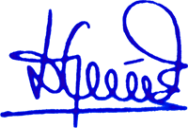                              			   Δανιήλ Εμμανουηλίδης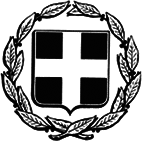 ΕΛΛΗΝΙΚΗ ΔΗΜΟΚΡΑΤΙΑΥΠΟΥΡΓΕΙΟ ΠΑΙΔΕΙΑΣΚΑΙ ΘΡΗΣΚΕΥΜΑΤΩΝ -----ΠΕΡΙΦΕΡΕΙΑΚΗ ΔΙΕΥΘΥΝΣΗΑ/ΘΜΙΑΣ ΚΑΙ Β/ΘΜΙΑΣ ΕΚΠΑΙΔΕΥΣΗΣΑΝΑΤΟΛΙΚΗΣ ΜΑΚΕΔΟΝΙΑΣ & ΘΡΑΚΗΣ Δ/ΝΣΗ Δ/ΘΜΙΑΣ ΕΚΠ/ΣΗΣ  ΠΕ. ΚΑΒΑΛΑΣ  6ο ΓΕ.Λ. ΚΑΒΑΛΑΣTαχ. Δ/νση: Χρυσ. Σμύρνης 10 Τ.Κ. – Πόλη: 65403 ΚαβάλαE-mail: mail@6lyk-kaval.kav.sch.gr  Πληροφορίες: Δανιήλ ΕμμανουηλίδηςΤηλέφωνο:  2512512560FAX :  2512517570 ΕΛΛΗΝΙΚΗ ΔΗΜΟΚΡΑΤΙΑΥΠΟΥΡΓΕΙΟ ΠΑΙΔΕΙΑΣΚΑΙ ΘΡΗΣΚΕΥΜΑΤΩΝ -----ΠΕΡΙΦΕΡΕΙΑΚΗ ΔΙΕΥΘΥΝΣΗΑ/ΘΜΙΑΣ ΚΑΙ Β/ΘΜΙΑΣ ΕΚΠΑΙΔΕΥΣΗΣΑΝΑΤΟΛΙΚΗΣ ΜΑΚΕΔΟΝΙΑΣ & ΘΡΑΚΗΣ Δ/ΝΣΗ Δ/ΘΜΙΑΣ ΕΚΠ/ΣΗΣ  ΠΕ. ΚΑΒΑΛΑΣ  6ο ΓΕ.Λ. ΚΑΒΑΛΑΣΗΜΕΡΟΜΗΝΙΑ: 4-2-2020ΑΡΙΘΜ.ΠΡΩΤΟΚΟΛΛΟΥ: 40